СБО бойынша курс жетекшісі З. Р. Бейсекеева "ас үй аспаптарын пайдалану дағдыларын дамыту: миксер,вафельницей"тақырыбында кезекті сабақ өткізді. Курс барысында қыздар басшының рецептісі бойынша вафельді мүйіздерін дайындап, балмұздақ пен ұнтақталған шоколад салмасын жасады.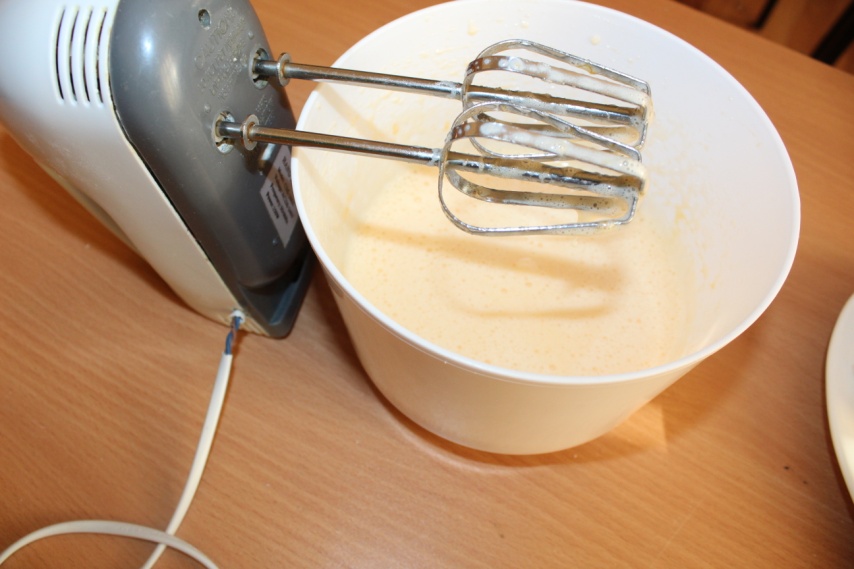 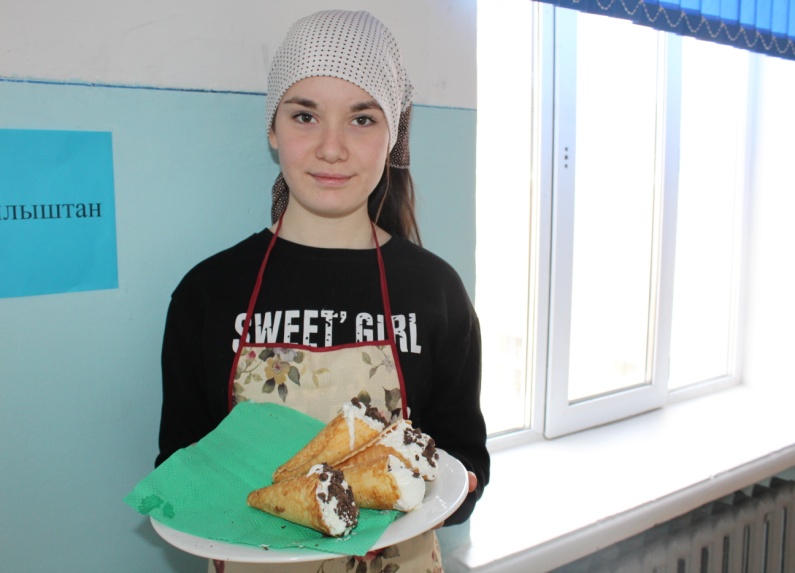 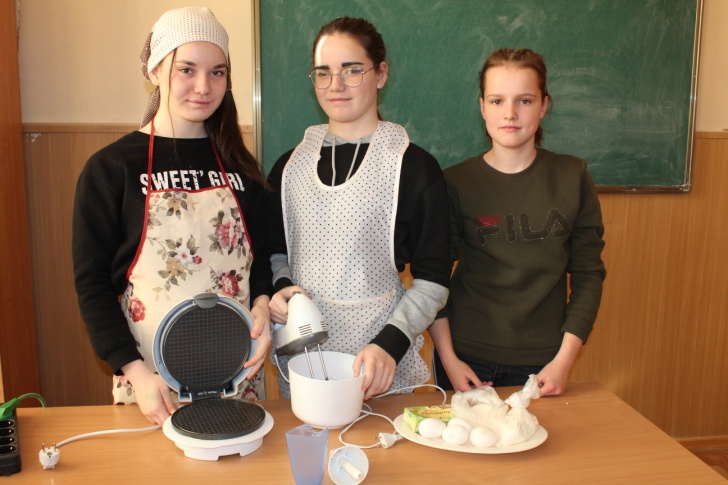 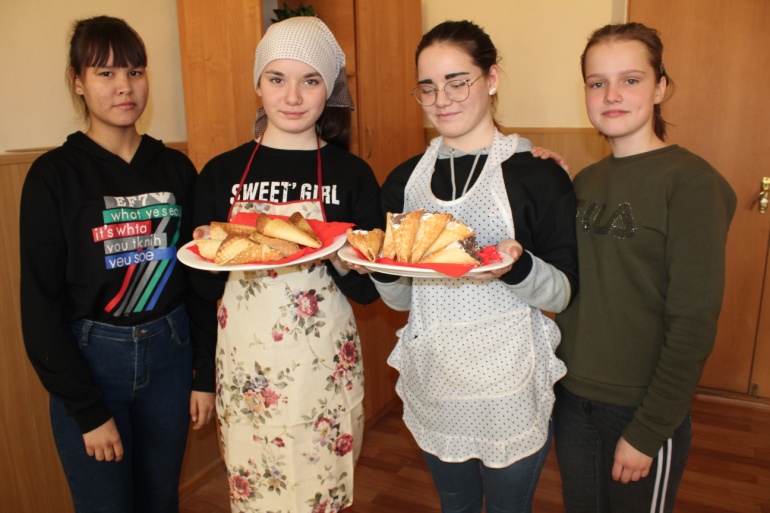 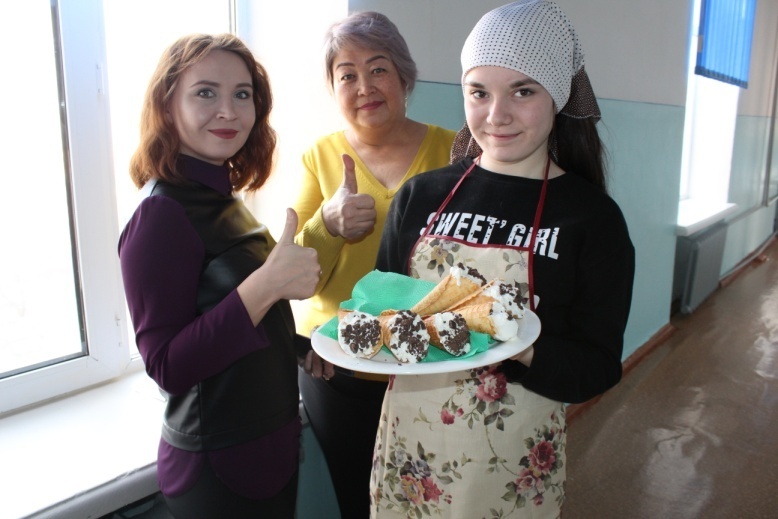 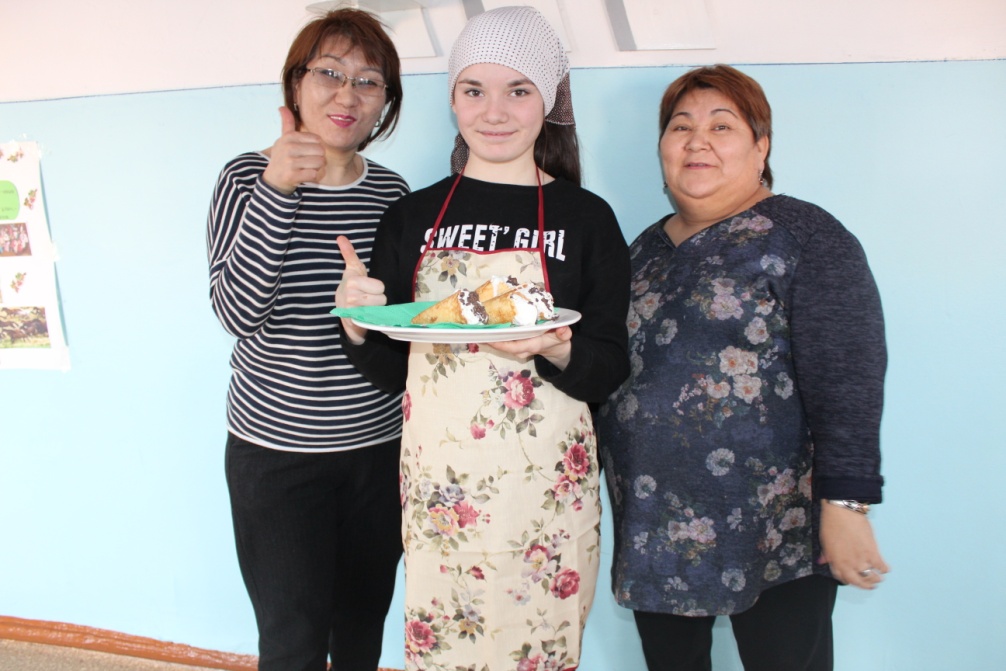 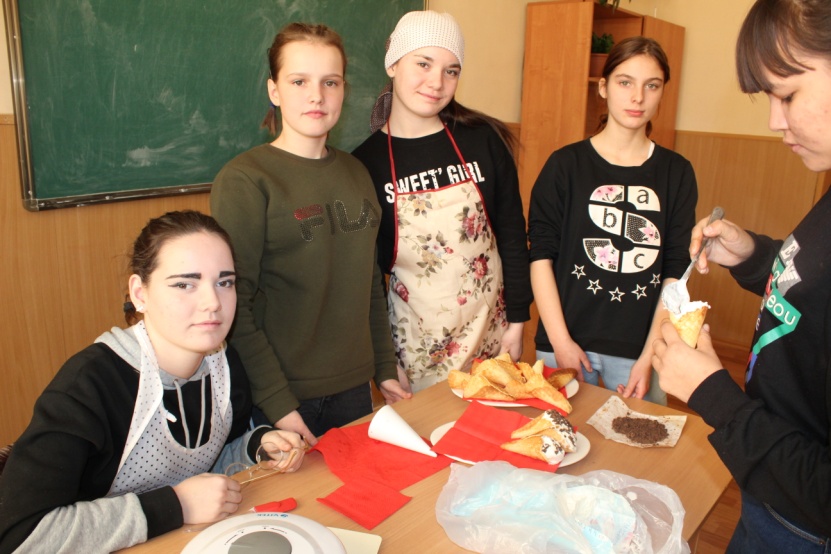 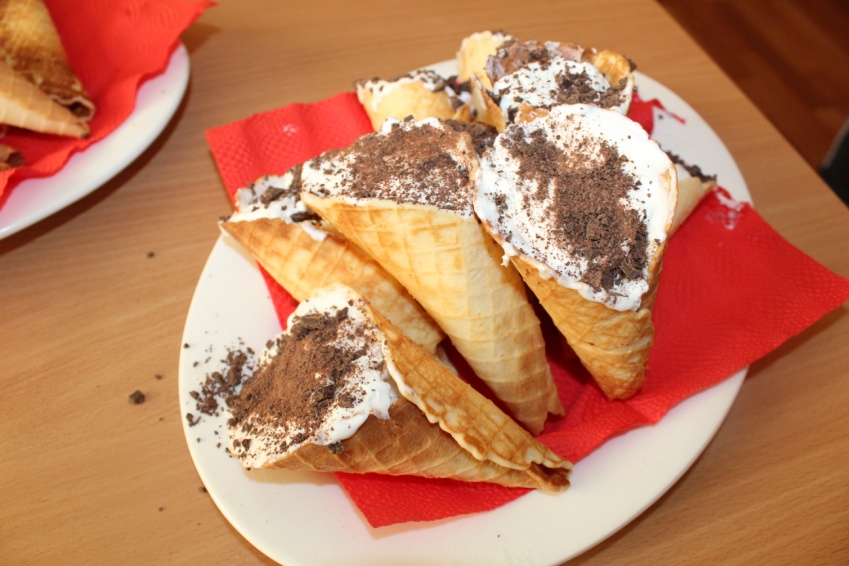 